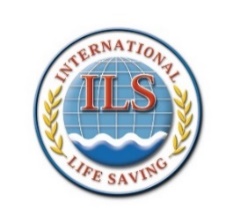 متطلبات القبول للمتدربين الراغبين فى الحصول على شهادةمدرب إنقاذ دولى حمامات السباحة (مسابح)مدرب إنقاذ دولى مياه مفتوحةمدرب إنقاذ دولى شواطئنسخة 1-7-20191. الإتحاد الدولى للإنقاذالإتحاد الدولى للإنقاذ (ILS) هو الجهة الدولية المسئولة عن مجالات الوقاية من الغرق، إنقاذ الحياة فى الوسط المائى، و رياضة إنقاذ الحياة.  الإتحاد الدولى للإنقاذ يقود ويدعم ويتعاون مع المنظمات الوطنية والدولية المعنية بمجالات الوقاية من الغرق والسلامة المائية والإنقاذ فى المياه وإنقاذ الحياة وحراسة الحياة ورياضة إنقاذ الحياة. وعلى المستوى الدولى يشارك أكثر من 38 مليون شخص فى أكثر من 166 دولة (2019) فى مجالات الوقاية من الغرق وحراسة الحياة ورياضة إنقاذ الحياة.  والإتحاد الدولى للإنقاذ جهة معترف بها فى اللجنة الأولمبية الدولية ومنظمة الصحة العالمية فى الأمم المتحدة وفى العديد من المنظمات الأخرى.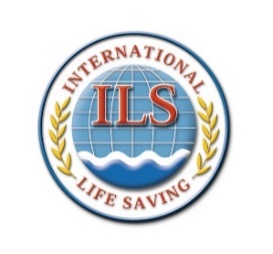 للتواصل:  العنوان البريدى:                       Gemeenteplein 26, 3010 Leuven, Belgiumالتليفون:				 (32)(16) 89.60.60البريد الإليكترونى:		ils.hq@telenet.be – Web: http://www.ilsf.org2. الإتحاد الدولى للإنقاذ – فرع أفريقيا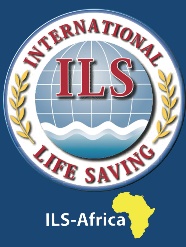 قام الإتحاد الدولى للإنقاذ بإلغاء اللامركزية فى متابعة شئونه ومهامه وذلك بإنشاء أربعة فروع إقليمية له. وهذه الفروع موجودة فى: أفريقيا، الأمريكتين، آسيا والهادى، أوروبا.  وهذه الفروع مسئولة عن تنظيم وتنسيق والإشراف لى الأنشطة الإقليمية كل فى منطقته.للتواصل مع فرع أفريقيا:العنوان البريدى:    ILS-Africa, Complexe Sportif Moullay Abdellah, Rabat 10090, Marocالتليفون:			 Tel: +212 661 200 801            Mobile: +237 677 54 19 843. الإتحاد الدولى للإنقاذ – الأكاديمية الأفريقية للإنقاذ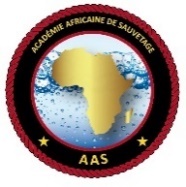 قام الفرع الإقليمى للإتحاد الدولى للإنقاذ فى أفريقيا بإنشاء أكاديمية أفريقيا للإنقاذ. وتتولى هذه الأكاديمية مسئولية إدارة الأبحاث والبرامج التعليمية فى مجال إنقاذ الحياة.للتواصل مع الأكاديمية:العنوان البريدى:    ILS-Africa, Complexe Sportif Moullay Abdellah, Rabat 10090, Marocالتليفون:			 Tel: +212 661 200 801            Mobile: +237 677 54 19 844. الإتحاد الوطنى للإنقاذالإتحاد الوطنى للإنقاذ (NLF) هو منظمة محلية تعمل داخل نطاق الدولة. ويعتبر الإتحاد الوطنى للإنقاذ عضو كامل العضوية عامل وفعال فى الإتحاد الدولى للإنقاذ.  هذا الإاحاد مهمته إدارة شئون مجالات الوقاية من الغرق والسلامة المائية والإنقاذ فى المياه وإنقاذ الحياة وحراسة الحياة ورياضة إنقاذ الحياة.  ولهذا الإتحاد الحق، بجانب حقوقه الأخرى، فى تنظيم مسابقات محلية ووطنية ودولية فى رياضة إنقاذ الحياة، ويحق له أيضا المشاركة فى المسابقات الدولية فى رياضة إنقاذ الحياة، كذلك يمكنه تنظيم دورات تدريبية وطنية فى مجالات إنقاذ الحياة وحراسة الحياة والإسعافات الأولية والإنعاش، وإصدار شهادات إنقاذ الحياة محلية ودولية داخل نطاق الدولة.وقد وافقت الجهات التالية من المنظمات الوطنية لإنقاذ الحياة على إتباع التعليمات والمعايير المذكورة لاحقا عند تدريب وتعليم حراس الحياة داخل دولهم: 5. المدربينالمدربين المعترف بهم من الإتحاد الدولى للإنقاذ والإتحاد الوطنى للإنقاذ هم فقط من لهم الحق فى تدريس دورات الإنقاذ (دورة منقذ حمامات سباحة، دورة منقذ مياه مفتوحة، دورة منقذ شواطئ) للإتحاد الوطنى للإنقاذ.للتأهل لدرجة مدرب، يجب على المتقدم أن:لا يقل فى السن عن 21 عام.على الأقل حاصل على شهادة منقذ حمامات سباحة أو منقذ شواطئ، وإجتاز إختبارات هذه الشهادة بنتيجة 1300 نقطة على الأقل من 1500 نقطة (87%).شارك كمساعد مدرب فى دورة تدريب منقذ كاملة، وبدون أجر، وبنسبة حضور لا تقل عن 80%.حصل على تقييم إيجابى من المدرب.يستطيع القراءة والكتابة بإحدى اللغات الوطنية لدولته.سليم السمع والنظر ويستطيع التحدث.حاصل على الشهادة الثانوية على الأقل.له القدرة على التدريس.ويجب على المتقدم للحصول على دورة مدرب إنقاذ أن يسدد رسوم الدورة المحددة بواسطة الإتحاد الوطنى للإنقاذ، وأن يجتاز دورة مدرب بنسبة 80% على الأقل من التقاط.6. صلاحية المدربين الدوليينفى كل عام ينظم الإتحاد الوطنى للإنقاذ دورتين على الأقل لصقل المدربين. يجب على كل مدرب أن يحضر إحدى تلك الدورات سنويا. إذا لم يستطع أى مدرب حضور أى دورة صقل فى أى عام فسيتم إيقاف نشاطه لمدة عام، وإذا إستطاع حضور إحدى دورات الصقل فى العام التالى يتم تفعيل نشاطه مرة أخرى.رسوم دورات الصقل يتم تحديدها بواسطة الإتحاد الوطنى للإنقاذ.7. نطاق عمل المدرب الدولىالمدربين المعترف بهم من الإتحاد الدولى للإنقاذ هم فقط من لهم الحق  فى تدريس دورات دولية فى الإنقاذ (دورات منقذ حمامات سباحة، دورات منقذ مياه مفتوحة، دورات منقذ شواطئ).الدورات داخل الدولة:يحق للمدرب الدولى أن يعقد دورات إنقاذ داخل دولته بشرط موافقة الإتحاد الوطنى للإنقاذ بدولته.الدورات خارج الدولة:يمكن للمدرب الدولى أن يعقد دورات إنقاذ فى دولة أخرى غير دولته بشرط الموافقة المسبقة للإتحاد الوطنى للإنقاذ فى هذه الدولة. وإذا لم يتواجد إتحاد للإنقاذ فى هذه الدولة فيجب الحصول على موافقة مسبقة من الأكاديمية الأفريقية للإنقاذ للدورات داخل الدول الأفريقية، وموافقة الإتحاد الدولى للإنقاذ فى الدول خارج أفريقيا. وفى حالة عقد دورة إنقاذ خارج الدولة يتم إستخراج الشهادة من الإتحاد الدولى للإنقاذ وبرسوم 20 يورو للشهادة.8. مدرب مدربينمدربى المدربين المعترف بهم من الإتحاد الدولى للإنقاذ والإتحاد الوطنى للإنقاذ هم فقط من لهم الحق فى تدريس دورات المدربين الدوليين.للتأهل لدرجة مدرب مدربين دولى، يجب على المتقدم أن :لا يقل فى السن عن 30 عام.على الأقل حاصل على شهادة مدرب إنقاذ حمامات سباحة أو مدرب إنقاذ شواطئ، وإجتاز إختبارات هذه الشهادة بنتيجة 1300 نقطة على الأقل من 1500 نقطة (87%).عمل كمدرب إنقاذ دولى فى خمس دورات إنقاذ على الأقل.  ويجب أن تكون هذه الدورات موثقة بالبيانات التالية: مكان الدورة (البلد أو الدولة)، موعد الدورة، موعد عقد إختبارات الدورة، موعد عقد إعادة الإختبارات للدورة، عدد المشتركين من الرجال والسيدات.إشترك فى ما لا يقل عن دورتين دوليتين لصقل المدربين.عضو فى الإتحاد الوطنى للإنقاذ.ويتم تحديد مدربى المدربين بواسطة لجنة التعليم (أو ما يشابها من لجان) فى الإتحاد الوطنى للإنقاذ، وبموافقة الإتحاد الدولى للإنقاذ.الدولةإسم المنظمةالجزائرالإتحاد الجزائرى للإنقاذ والإسعافات الأولية والأنشطة المائية (FASSAS)بوركينا فاسوإتحاد بوركينا فاسو للإنقاذالكاميرونالجمعية الملكية لإنقاذ الحياة – الكاميرون (RLSS – الكاميرون)جمهورية أفريقيا الوسطىإتحاد أفريقيا الوسطى للإنقاذ والإسعافات الأولية (FCSS) تشادإتحاد تشاد للإنقاذجيبوتىالإتحاد الجيبوتى للغوص والإنقاذمصرالإتحاد المصرى للغوص والإنقاذ (EDLF)جامبياجمعية جامبيا للسباحة والرياضات المائية (GSASA)غاناجمعية غانا للغوص والإنقاذ (GHALDA)غينيا بيساوجمعية غينيا بيساو للإنقاذ المائى (ASAGB)كينياإتحاد كينيا للإنقاذ (KLA)ليبياإتحاد ليبيا للإنقاذمالىإتحاد مالى للإنقاذموريتانيامنظمة موريتانيا للإنقاذالمغربالإتحاد الملكى المغربى للإنقاذ (FRMS)النيجرإتحاد جمهورية النيجر للإنقاذ والإسعافات الأولية (FNSS)قطرجمعية قطر للسباحة – قطاع الإنقاذ (QSA)روانداجمعية رواندا للإنقاذالسعوديةإتحاد السعودية للسباحة – قطاع إنقاذ الحياة والإنقاذسينيغالإتحاد السينيغال للسباحة واالإنقاذ (FSNS)صومالجمعية الصومال للإنقاذالسودانالكشافة البحرية السودانية (SSS)تانزانياجمعية تانزانيا للإنقاذتوجوجمعية توجو للإنقاذ والإسعافات الأولية (ATSS)تونسالإتحاد التونسى للأنشطة تحت الماء والإنقاذ المائىأوغنداإتحاد أوغندا للإنقاذالإمارات العربية المتحدةإتحاد الإمارات العربية المتحدة للسباحة - قطاع الإنقاذ